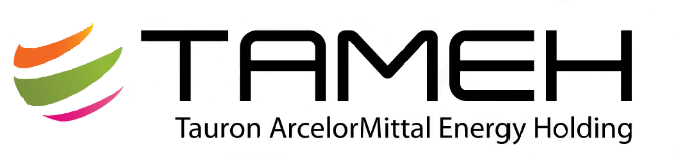 Spółka TAMEH Holding (TAURON ArcelorMittal Energy Holding), w której obie grupy kapitałowe posiadają po 50 proc. udziałów, jest właścicielem 100 proc. udziałów w dwóch podmiotach operacyjnych: polskiej – TAMEH POLSKA i czeskiej – TAMEH CZECH. W skład polskiej spółki operacyjnej wchodzą: wydzielony z TAURON Ciepło – Zakład Wytwarzania w Dąbrowie Górniczej (ZW Nowa) i należąca do TAURON Wytwarzanie – Elektrownia Blachownia (ZW Blachownia), natomiast ze strony ArcelorMittal Poland – elektrociepłownia w krakowskim oddziale spółki. Czeska spółka operacyjna eksploatuje natomiast Elektrociepłownię w Ostrawie.Obecnie TAMEH POLSKA sp. z o.o. poszukuje osoby na stanowisko:Specjalisty ds. Zarządzania MajątkiemPodstawowe obowiązki na tym stanowisku to: Analiza oraz propozycje modyfikacji strategii Zarzadzania MajątkiemAktywny udział we wdrażaniu strategii Zarządzania MajątkiemMonitorowanie jakości danych w systemach typu CMMSAktywny udział w tworzeniu planów zadań utrzymania technicznegoAktywny udział w tworzeniu budżetuKierowanie projektami usprawniającymi w zakresie Zarządzania MajątkiemMierzenie i analiza efektywności planowania i wykonania zaplanowanych działańUdział w pracach projektowych związanych z analizami niezawodnościowymiOptymalizacja prognoz prac planowych (forecast) z perspektywy zakresu i kosztówWeryfikacja analiz danych niezawodnościowych obiektów technicznychProwadzenie analiz niezawodnościowychGromadzenie i analiza danych o efektywności majątkuAnaliza stanu technicznego obiektów, tworzenie propozycji projektów poprawy stanu majątku technicznegoProwadzenie analiz ryzyka technicznegoWsparcie innych analiz i działań związanych z majątkiem technicznym (np. analiza krytyczności, ocena stanu technicznego, strukturyzacja majątku, RCA, FMECA)Wymagania:Ukończone studia o charakterze technicznymDoświadczenia w dziale utrzymania ruchu/zapewnienia niezawodności/zarządzania majątkiemZnajomość zagadnień związanych z planowaniem prac, analizą danych, niezawodnościąZnajomość systemów typu CMMS (mile widziane doświadczenie w pracy z IFS)Biegła znajomość pakietu MS OfficeDodatkowym atutem będzie dobra znajomość języka angielskiego w mowie i piśmieZnajomość standardów technicznych w zakresie utrzymania ruchu oraz zapewnienia niezawodnościWysokie zdolności interpersonalnePrawo jazdy kat B. Oferujemy:Perspektywiczną pracę w unikatowym przedsięwzięciu łączącym energetykę przemysłową i energetykę zawodowąZatrudnienie w oparciu o umowę o pracę: 3 - miesięczny okres próbny + 6 miesięcy czas określony + czas nieokreślonyMożliwość uczestnictwa w szkoleniach wewnętrznych i zewnętrznych
Zainteresowane osoby prosimy o przesyłanie CV i listów motywacyjnych na adres e-mail: rekrutacja@tameh.pl z NAZWĄ STANOWISKA w temacie wiadomości. Prosimy o dopisanie następującej klauzuli: „Wyrażam zgodę na przetwarzanie moich danych osobowych w celu rekrutacji zgodnie z art. 6 ust. 1 lit. a Rozporządzenia Parlamentu Europejskiego i Rady (UE) 2016/679 z dnia 27 kwietnia 2016 r. w sprawie ochrony osób fizycznych w związku z przetwarzaniem danych osobowych i w sprawie swobodnego przepływu takich danych oraz uchylenia dyrektywy 95/46/WE (ogólne rozporządzenie o ochronie danych)”.Zastrzegamy sobie prawo kontaktu tylko z wybranymi osobami. 